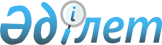 О внесении изменений в постановление Правительства Республики Казахстан
от 7 ноября 1996 года № 1357
					
			Утративший силу
			
			
		
					Постановление Правительства Республики Kазахстан от 4 августа 2003 года № 779. Утратило силу постановлением Правительства Республики Казахстан от 11 марта 2011 года № 251      Сноска. Утратило силу постановлением Правительства РК от 11.03.2011 № 251 (вводится в действие по истечении десяти календарных дней со дня первого официального опубликования).      Правительство Республики Казахстан постановляет: 

      1. Внести в постановление  Правительства Республики Казахстан от 7 ноября 1996 года N 1357 "Об утверждении Положения о геологической информации, находящейся в государственной собственности, и порядке ее использования в учебных, научных, коммерческих и иных целях" (САПП Республики Казахстан, 1996 г., N 45, ст. 436) следующие изменения: 

      в Положении о геологической информации, находящейся в государственной собственности, и порядке ее использования в учебных, научных, коммерческих и иных целях, утвержденном указанным постановлением: 

      1) в пункте 1 слова ", - изготовителями, хранителями и потребителями информации о недрах, то есть информации о геологическом строении недр, содержащихся в них полезных ископаемых, геологических параметрах месторождений, величине запасов, условиях разработки, а также любых особенностях недр, содержащейся в геологических отчетах, картах и иных материалах" исключить; 

      2) пункты 2, 3 и 4 изложить в следующей редакции: 

      "2. Информация о геологическом строении Недр, содержащихся в них полезных ископаемых, геологических параметрах месторождений, величине запасов, условиях разработки, а также любых особенностях Недр, содержащихся в геологических отчетах, картах и иных материалах, находится в государственной собственности, если она получена за счет бюджетных ассигнований Республики, и в собственности Недропользователя, если она получена за счет собственных средств Недропользователя. 

      3. Независимо от источника финансирования геологическая и иная информация о недрах в обязательном порядке безвозмездно по установленному стандарту передается на хранение, систематизацию и обобщение в государственный орган по использованию и охране недр. 

      4. При прекращении действия Контракта вся геологическая информация переходит в собственность государства. Недропользователь обязан безвозмездно передать уполномоченному органу по использованию и охране недр (далее - уполномоченный орган) все документы и иные материальные носители геологической информации."; 

      3) пункт 8 изложить в следующей редакции: 

      "8. Порядок использования в учебных, научных, коммерческих и иных целях геологической информации, полученной за счет средств Недропользователя и переданной им в соответствии с пунктом 3 настоящего Положения уполномоченному органу, определяется соглашением собственника информации и уполномоченным органом. 

      Этим соглашением также определяется срок конфиденциальности всей геологической информации или ее части, а также возможность и условия передачи геологической информации в период действия Контракта из собственности Недропользователя в собственность Республики Казахстан."; 

      4) в абзаце четвертом пункта 10 слово "лицензию" заменить словами "право недропользования"; 

      5) абзацы второй и третий пункта 14 изложить в следующей редакции: 

      "участникам конкурса на получение права недропользования - в виде конкурсного пакета; 

      победителю конкурса на получение права недропользования - по участку недр, оговоренному в условиях конкурса на получение права недропользования - в виде полного пакета по контрактной территории"; 

      6) в пункте 16: 

      в абзаце третьем слово "Рабочему" заменить словом "Компетентному"; 

      слова "лицензированию недропользования" заменить словами "заключению и исполнению контрактов на недропользование"; 

      7) в пункте 20 слова "Положением о порядке лицензирования недропользования в Республике Казахстан" заменить словами "Правилами предоставления права недропользования в Республике Казахстан". 

      2. Признать утратившими силу: 

      1) постановление  Кабинета Министров Республики Казахстан от 8 декабря 1992 года N 1034 "Об утверждении Положения о порядке реализации (передачи, обмена, продажи) информации о недрах Республики Казахстан" (САПП Республики Казахстан, 1992 г., N 48, ст. 709); 

      2) пункт 5 изменений и дополнений, которые вносятся в некоторые решения Правительства Республики Казахстан, утвержденных постановлением  Правительства Республики Казахстан от 19 января 1996 года N 71 "О внесении изменений и дополнений и признании утратившими силу некоторых решений Правительства Республики Казахстан в связи с принятием Гражданского кодекса Республики Казахстан (общая часть)" (САПП Республики Казахстан, 1996 г., N 6, ст. 26). 

      3. Настоящее постановление вступает в силу со дня подписания.       Премьер-Министр 

      Республики Казахстан 
					© 2012. РГП на ПХВ «Институт законодательства и правовой информации Республики Казахстан» Министерства юстиции Республики Казахстан
				